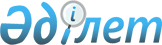 "О внесении изменений в решение районного маслихата от 12 декабря 2017 года № 162 "Об утверждении Айтекебийского районного бюджета на 2018-2020 годы"
					
			С истёкшим сроком
			
			
		
					Решение маслихата Айтекебийского района Актюбинской области от 2 марта 2018 года № 192. Зарегистрировано Управлением юстиции Айтекебийского района Актюбинской области 19 марта 2018 года № 3-2-141. Прекращено действие в связи с истечением срока
      В соответствии со статьей 6 Закона Республики Казахстан от 23 января 2001 года "О местном государственном управлении и самоуправлении в Республике Казахстан", пунктом 4 статьи 104 и пунктом 4 статьи 106 Бюджетного кодекса Республики Казахстан от 4 декабря 2008 года Айтекебийский районный маслихат РЕШИЛ:
      1. Внести в решение районного маслихата от 12 декабря 2017 года №162 "Об утверждении Айтекебийского районного бюджета на 2018-2020 годы" (зарегистрированное в реестре государственной регистрации нормативных правовых актов № 5794, опубликованное 11, 18 января 2018 года в районной газете "Жаңалық Жаршысы") следующие изменения:
      в пункте 1:
      в подпункте 1):
      доходы
      цифры "4 560 610,0" заменить цифрами "4 607 245,0";
      в том числе по: поступлениям трансфертов
      цифры "3 647 269,0" заменить цифрами "3 693 904,0";
      в подпункте 2):
      затраты
      цифры "4 560 610,0" заменить цифрами "4 613 096,9";
      в подпункте 4):
      дефицит (профицит) бюджета
      "- 22 465,0" заменить цифрами "- 28 316,9";
      подпункте 5):
      финансирование дефицита (использование профицита) бюджета
      "22 465,0" заменить цифрами "28 316,9".
      2. Приложение 1 к указанному решению изложить в новой редакции согласно приложению к настоящему решению. 
      3. Государственному учреждению "Аппарат Айтекебийского районного маслихата" в установленном законодательством порядке обеспечить:
      1) государственную регистрацию настоящего решения в Управлении юстиции Айтекебийского района;
      2) направление настоящего решения на опубликование в Эталонном контрольном банке нормативных правовых актов Республики Казахстан;
      3) размещение настоящего решения на интернет-ресурсе акимата Айтекебийского района. 
      4. Настоящее решение вводится в действие с 1 января 2018 года. Айтекебийский районный бюджет на 2018 год
					© 2012. РГП на ПХВ «Институт законодательства и правовой информации Республики Казахстан» Министерства юстиции Республики Казахстан
				
      Председатель сессии Айтекебийского районного маслихата

      А. Т. Еренов

      Секретарь Айтекебийского районного маслихата

      Е. Б. Тансыкбаев
Приложение – 1 к решению
Айтекебийского районного маслихата
от 2 марта 2018 года № 192
приложение – 1 к решению
Айтекебийского районного маслихата
от 12 декабря 2017 года №162

Категория
Категория
Категория
Категория
Уточненный бюджет на 2018 год, тысяч тенге
Класс
Класс
Класс
Уточненный бюджет на 2018 год, тысяч тенге
Подкласс
Подкласс
Уточненный бюджет на 2018 год, тысяч тенге
Наименование
Уточненный бюджет на 2018 год, тысяч тенге
І.ДОХОДЫ
4607245,0
1
Налоговые поступления
778096,0
01
Подоходный налог
192390,0
2
Индивидуальный подоходный налог
192390,0
03
Социальный налог
159580,0
1
Социальный налог
159580,0
04
Налоги на собственность
390473,0
1
Налоги на имущество
377805,0
3
Земельный налог
1601,0
4
Налог на транспортные средства
7567,0
5
Единый земельный налог
3500,0
05
Внутренние налоги на товары, работы и услуги
33330,0
2
Акцизы
3030,0
3
Поступление за использование природных и других ресурсов
24240,0
4
Сборы за ведение предпринимательской и профессиональной деятельности
6060,0
08
Обязательные платежи, взимаемые за совершение юридически значимых действий и (или) выдачу документов уполномоченными на то государственными органами или должностными лицами
2323,0
1
Государственная пошлина
2323,0
2
Неналоговые поступления
132 945,0
01
Доходы от государственной собственности
408,0
5
Доходы от аренды имущества, находящегося в государственной собственности
408,0
06
Прочие неналоговые поступления
132537,0
1
Прочие неналоговые поступления
132537,0
3
Поступления от продажи основного капитала
2300,0
01
Продажа государственного имущества, закрепленного за государственными учреждениями
300,0
1
Продажа государственного имущества, закрепленного за государственными учреждениями
300,0
03
Продажа земли и нематериальных активов
2000,0
1
Продажа земли
2000,0
4
Поступления трансфертов
3693904,0
02
Трансферты из вышестоящих органов государственного управления
3693904,0
2
Трансферты из областного бюджета
3693904,0
Функциональная группа
Функциональная группа
Функциональная группа
Функциональная группа
Функциональная группа
Уточненный бюджет на 2018 год, тысяч тенге
Функциональная подгруппа
Функциональная подгруппа
Функциональная подгруппа
Функциональная подгруппа
Уточненный бюджет на 2018 год, тысяч тенге
Администратор БП
Администратор БП
Администратор БП
Уточненный бюджет на 2018 год, тысяч тенге
Программа
Программа
Уточненный бюджет на 2018 год, тысяч тенге
Наименование
Уточненный бюджет на 2018 год, тысяч тенге
II. ЗАТРАТЫ
4613096,9
01
Государственные услуги общего характера
262125,0
1
Представительные, исполнительные и другие органы, выполняющие общие функции государственного управления
218594,0
112
Аппарат маслихата района (города областного значения)
18809,0
001
Услуги по обеспечению деятельности маслихата района (города областного значения)
18809,0
122
Аппарат акима района (города областного значения)
69086,0
001
Услуги по обеспечению деятельности акима района (города областного значения)
69086,0
003
Капитальные расходы государственных органов
0,0
123
Аппарат акима района в городе, города районного значения, поселка, села, сельского округа
130699,0
001
Услуги по обеспечению деятельности акима района в городе, города районного значения, поселка, села, сельского округа
130699,0
2
Финансовая деятельность
19780,0
452
Отдел финансов района (города областного значения)
19780,0
001
Услуги по реализации государственной политики в области исполнения бюджета и управления коммунальной собственностью района (города областного значения)
18980,0
010
Приватизация, управление коммунальным имуществом, постприватизационная деятельность и регулирование споров, связанных с этим
800,0
5
Планирование и статистическая деятельность
11645,0
453
Отдел экономики и бюджетного планирования района (города областного значения)
11645,0
001
Услуги по реализации государственной политики в области формирования и развития экономической политики, системы государственного планирования
11645,0
9
Прочие государственные услуги общего характера
12106,0
495
Отдел архитектуры, строительства, жилищно-коммунального хозяйства, пассажирского транспорта и автомобильных дорог района (города областного значения)
12106,0
001
Услуги по реализации государственной политики на местном уровне в области архитектуры, строительства, жилищно-коммунального хозяйства, пассажирского транспорта и автомобильных дорог
12106,0
02
Оборона
27257,0
1
Военные нужды
1963,0
122
Аппарат акима района (города областного значения)
1963,0
005
Мероприятия в рамках исполнения всеобщей воинской обязанности
1963,0
2
Организация работы по чрезвычайным ситуациям
25294,0
122
Аппарат акима района (города областного значения)
25294,0
006
Предупреждение и ликвидация чрезвычайных ситуаций масштаба района (города областного значения)
4447,0
007
Мероприятия по профилактике и тушению степных пожаров районного (городского) масштаба, а также пожаров в населенных пунктах, в которых не созданы органы государственной противопожарной службы
20847,0
04
Образование
2818879,0
1
Дошкольное воспитание и обучение
158931,0
464
Отдел образования района (города областного значения)
158931,0
009
Обеспечение деятельности организаций дошкольного воспитания и обучения
12578,0
040
Реализация государственного образовательного заказа в дошкольных организациях образования
146353,0
2
Начальное, основное среднее и общее среднее образование
2435141,0
464
Отдел образования района (города областного значения)
2397550,0
003
Общеобразовательное обучение
2358581,0
006
Дополнительное образование для детей
38969,0
465
Отдел физической культуры и спорта района (города областного значения)
37591,0
017
Дополнительное образование для детей и юношества по спорту
37591,0
9
Прочие услуги в области образования
224807,0
464
Отдел образования района (города областного значения)
224807,0
001
Услуги по реализации государственной политики на местном уровне в области образования
18502,0
005
Приобретение и доставка учебников, учебно-методических комплексов для государственных учреждений образования района (города областного значения)
63753,0
007
Проведение школьных олимпиад, внешкольных мероприятий и конкурсов районного (городского) масштаба
2516,0
015
Ежемесячные выплаты денежных средств опекунам (попечителям) на содержание ребенка сироты (детей-сирот), и ребенка (детей), оставшегося без попечения родителей
8820,0
023
Медодическая работа
10426,0
067
Капитальные расходы подведомственных государственных учреждений и организаций
86417,0
113
Целевые текущие трансферты из местных бюджетов
34373,0
06
Социальная помощь и социальное обеспечение
320056,0
1
Социальное обеспечение
87830,0
451
Отдел занятости и социальных программ района (города областного значения)
87830,0
005
Государственная адресная социальная помощь
87830,0
2
Социальная помощь
209126,0
123
Аппарат акима района в городе, города районного значения, поселка, села, сельского округа
741,0
003
Оказание социальной помощи нуждающимся гражданам на дому
741,0
451
Отдел занятости и социальных программ района (города областного значения)
208385,0
002
Программа занятости
110675,0
004
Оказание социальной помощи на приобретение  топлива специалистам здравоохранения, образования, социального обеспечения, культуры, спорта и ветеринарии в сельской местности в соответствии с законодательством Республики Казахстан
17585,0
007
Социальная помощь отдельным категориям нуждающихся граждан по решениям местных представительных органов
40973,0
017
Обеспечение нуждающихся инвалидов обязательными гигиеническими средствами и предоставление услуг специалистами жестового языка, индивидуальными помощниками в соответствии индивидуальной программой реабилитации инвалида
16289,0
023
Обеспечение деятельности центров занятости населения
22863,0
9
Прочие услуги в области социальной помощи и социального обеспечения
23100,0
451
Отдел занятости и социальных программ района (города областного значения)
23100,0
001
Услуги по реализации государственной политики на местном уровне в области обеспечения занятости и реализации социальных программ для населения
22410,0
011
Оплата услуг по зачислению, выплате и доставке пособий и других социальных выплат
450,0
021
Капитальные расходы государственных органов
240,0
07
Жилищно-коммунальное хозяйство
393159,1
1
Жилищное хозяйство
3385,1
495
Отдел архитектуры, строительства, жилищно-коммунального хозяйства, пассажирского транспорта и автомобильных дорог района (города областного значения)
3385,1
007
Проектирование и (или) строительство, реконструкция жилья коммунального жилищного фонда
1985,1
011
Обеспечение жильем отдельных категорий граждан
1400,0
2
Коммунальное хозяйство
381674,0
495
Отдел архитектуры, строительства, жилищно-коммунального хозяйства, пассажирского транспорта и автомобильных дорог района (города областного значения)
381674,0
016
Функционирование системы водоснабжения и водоотведения
7100,0
058
Развитие системы водоснабжения и водоотведения в сельских населенных пунктах
374574,0
3
Благоустройство населенных пунктов
8100,0
123
Аппарат акима района в городе, города районного значения, поселка, села, сельского округа
2300,0
008
Освещение улиц населенных пунктов
2300,0
495
Отдел архитектуры, строительства, жилищно-коммунального хозяйства, пассажирского транспорта и автомобильных дорог района (города областного значения)
5800,0
025
Освещение улиц в населенных пунктах
5800,0
08
Культура, спорт, туризм и информационное пространство
183716,0
1
Деятельность в области культуры
84093,0
455
Отдел культуры и развития языков района (города областного значения)
84093,0
003
Поддержка культурно-досуговой работы
84093,0
2
Спорт
11076,0
465
Отдел физической культуры и спорта района (города областного значения)
11076,0
001
Услуги по реализации государственной политики на местном уровне в сфере физической культуры и спорта
6976,0
006
Проведение спортивных соревнований на районном (города областного значения) уровне
1100,0
007
Подготовка и участие членов сборных команд района (города областного значения) по различным видам спорта на областных спортивных соревнованиях
3000,0
3
Информационное пространство
66518,0
455
Отдел культуры и развития языков района (города областного значения)
60518,0
006
Функционирование районных (городских) библиотек
60114,0
007
Развитие государственного языка и других языков народа Казахстана
404,0
456
Отдел внутренней политики района (города областного значения)
6000,0
002
Услуги по проведению государственной информационной политики
6000,0
9
Прочие услуги по организации культуры, спорта, туризма  и информационного пространства
22029,0
455
Отдел культуры и развития языков района (города областного значения)
7977,0
001
Услуги по реализации государственной политики на местном уровне в области развития языков и культуры
7977,0
456
Отдел внутренней политики района (города областного значения)
14052,0
001
Услуги по реализации государственной политики на местном уровне в области информации, укрепления государственности и формирования социального оптимизма граждан
9593,0
003
Реализация мероприятий в сфере молодежной политики
4459,0
10
Сельское, водное, лесное, рыбное хозяйство, особо охраняемые природные территории, охрана окружающей среды и животного мира, земельные отношения
109410,0
1
Сельское хозяйство
85369,0
462
Отдел сельского хозяйства района (города областного значения)
14938,0
001
Услуги по реализации государственной политики на местном уровне в сфере сельского хозяйства
14938,0
473
Отдел ветеринарии района (города областного значения
70431,0
001
Услуги по реализации государственной политики на местном уровне в сфере ветеринарии
7866,0
005
Обеспечение функционирования скотомогильников (биотермических ям)
2000,0
007
Организация отлова и уничтожения бродячих собак и кошек
1000,0
008
Возмещение владельцам стоимости изымаемых и уничтожаемых больных животных, продуктов и сырья животного происхождения
9000,0
011
Проведение противоэпизоотических мероприятий
50565,0
6
Земельные отношения
11041,0
463
Отдел земельных отношений района (города областного значения)
11041,0
001
Услуги по реализации государственной политики в области регулирования земельных отношений на территории района (города областного значения)
11041,0
9
Прочие услуги в области сельского, водного, лесного, рыбного хозяйства, охраны окружающей среды и земельных отношений
13000,0
453
Отдел экономики и бюджетного планирования района (города областного значения)
13000,0
099
Реализация мер по оказанию социальной поддержки специалистов
13000,0
12
Транспорт и коммуникации
153850,0
1
Автомобильный транспорт
153850,0
495
Отдел архитектуры, строительства, жилищно-коммунального хозяйства, пассажирского транспорта и автомобильных дорог района (города областного значения)
153850,0
023
Обеспечение функционирования автомобильных дорог
50000,0
045
Капитальный и средний ремонт автомобильных дорог районного значения и улиц населенных пунктов
103850,0
13
Прочие
21267,0
3
Поддержка предпринимательской деятельности и защита конкуренции
8364,0
469
Отдел предпринимательства района (города областного значения)
8364,0
001
Услуги по реализации государственной политики на местном уровне в области развития предпринимательства
7764,0
003
Поддержка предпринимательской деятельности
600,0
9
Прочие
12903,0
452
Отдел финансов района (города областного значения)
12903,0
012
Резерв местного исполнительного органа района (города областного значения)
12903,0
15
Трансферты
323377,8
1
Трансферты
323377,8
452
Отдел финансов района (города областного значения)
323377,8
006
Возврат неиспользованных (недоиспользованных) целевых трансфертов
16,8
024
Целевые текущие трансферты из нижестоящего бюджета на компенсацию потерь вышестоящего бюджета в связи с изменением законодательства
160500,0
038
Субвенция
151277,0
051
Трансферты органам местного самоуправления
11584,0
III. Чистое бюджетное кредитование
22465,0
Бюджетные кредиты
36420,0
10
Сельское, водное, лесное, рыбное хозяйство, особо охраняемые природные территории, охрана окружающей среды и животного мира, земельные отношения
36420,0
9
Прочие услуги в области сельского, водного, лесного, рыбного хозяйства, охраны окружающей среды и земельных отношений
36420,0
453
Отдел экономики и бюджетного планирования района (города областного значения)
36420,0
006
Бюджетные кредиты для реализации мер социальной поддержки специалистов
36420,0
5
5
Погашение бюджетных кредитов
13955,0
01
Погашение бюджетных кредитов
13955,0
1
Погашение бюджетных кредитов, выданных из государственного бюджета
13955,0
V. Сальдо по операциям с финансовыми активами
0
V. Дефицит (профицит) бюджета
-28316,9
VI. Финансирование дефицита (использование профицита) бюджета
28316,9
7
7
Поступление займов
36420,0
01
Внутренние государственные займы
36420,0
2
Договора займа
36420,0
16
Погашение займов
13955,0
1
Погашение займов
13955,0
452
Отдел финансов района (города областного значения)
13955,0
008
Погашение долга местного исполнительного органа перед вышестоящим бюджетом
13955,0
5
5
Погашение бюджетных кредитов
5851,9
01
Погашение бюджетных кредитов
5851,9
1
Погашение бюджетных кредитов, выданных из государственного бюджета
5851,9